Supplementary AnalysesMedication status among BD patients were categorized into two groups, namely using medication and medication naïve. Spearman correlation analysis were adopted to explore the medication status (use/no use) and FC values in BD patients using SPSS (IBM, version 19.0) with a statistical threshold of p<0.05. However, no significance correlations were survived the statistical threshold.Then, we further explore whether the different types of medication (e.g., antidepressant, mood stabilizer, and antiepileptics etc.) would influence the FC values. Statistical analyses were carried out with SPSS (IBM, version 19.0) to explore the association between different types of medication (the use of psychotropic medications, antipsychotic medication, and use of lithium, antiepileptics, anxiolytics, or antidepressants at the time of MRI), and the values of seed-based functional connectivity, using a statistical threshold of p<0.05. In our analysis of medication effects, we only found the use of antiepileptic medication at the time of MRI were associated with FC between the right posterior insula and lingual gyrus (Figuer. S2 and Table. S1), but not the use of antidepressant and mood stabilizer. 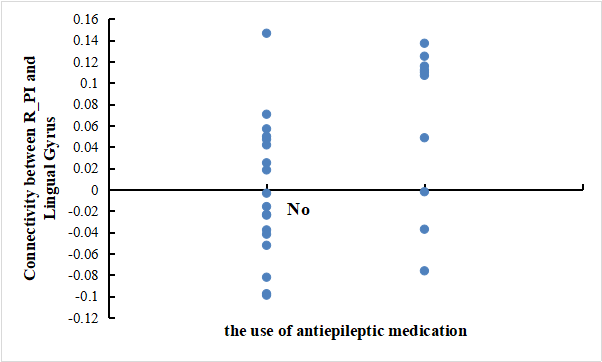 Figure S2. The significant correlation between connectivity between the right posterior insula and lingual Gyrus and the use of antiepileptic medication at the time of MRI within BD group. R: right, PI: posterior insula.Table.S1: Exploratory correlation analysis of associations between current treatment of psychotropic medications and FC differences between the right posterior insula and lingual gyrusAbbreviations: ρ Spearman’s rhoTable. S2:  Antiepileptic medication usage among BD individuals.Current treatmentLingual GyrusLingual GyrusCurrent treatmentρPAntiepileptic [yes/no]0.4150.028BD ParticipantAntiepileptic (daily dosage in mg)1None2None3None4Valproate Sodium (500)5None6None7Magnesium Valproate (details for medication were missing)8None9None10Lamotrigine (25)11None12Valproate Sodium (750)13Lamotrigine (75)14None15Magnesium Valproate (750)16Valproate Sodium (500)17None18Lamotrigine(25)19None20None21None22Lamotrigine (details for medication were missing)23None24None25None26None27None28Magnesium Valproate (details for medication were missing)